TALAJVÉDELMI MEZŐGAZDASÁGI ELJÁRÁSOK A TALAJPROFIL SZERKEZET JAVÍTÁSÁRAA projekten belüli szakmai előadások tanterve                                             A V4 mezőgazdasági termelők képzése a környezetvédelem és a talajvíz technikáiról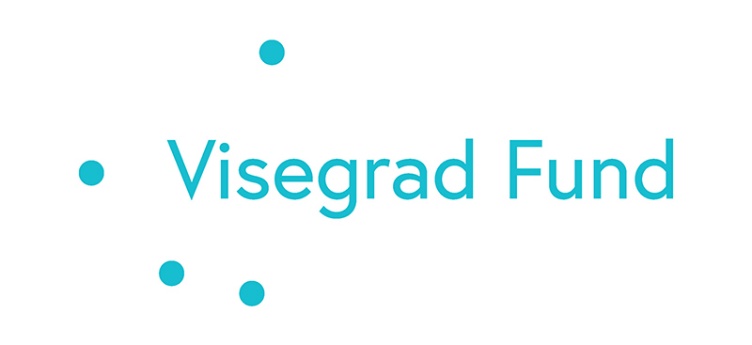 Szerződátumhelyszíndátum
Tartalom1. Szakmai előadás kivonata2. Az előadás felépítése (1. és 2. rész)3. Az előadás meneteSzakmai előadás kivonataEnnek a szakmai előadásnak a célja, hogy megismertesse a hallgatókat a talajvédelmi művelési eljárásokkal a talajprofil szerkezetének javítása érdekében. Vivamus a libero nisi. Phasellus ac arcu quis purus luctus pulvinar sed quis risus. Curabitur vulputate lectus sed varius tincidunt. Fusce quis ligula quis enim pharetra congue. Nulla metus purus, interdum ac tincidunt nec, auctor et lectus. Vivamus varius, neque nec condimentum fermentum, ante augue suscipit mauris, id luctus ipsum ante eget augue. Duis ultrices maximus dolor nec consectetur. Suspendisse iaculis volutpat volutpat. Morbi placerat maximus nulla, sit amet cursus magna consectetur sit amet. Quisque ut sem pretium, accumsan purus et, dignissim felis. Praesent mollis auctor elit sed auctor. Nulla bibendum, nisl a dignissim tristique, lectus ligula sollicitudin urna, a imperdiet est sem id urna. Aliquam nec libero dictum, eleifend orci ac, porta ligula. Vivamus laoreet, mi vitae gravida congue, felis sapien cursus ipsum, eu rhoncus ante erat at dolor.Az előadás felépítése (1. és 2. rész)1. Bevezetés - az előadó elmagyarázza a későbbi értelmezés eljárását. A bevezetőben bemutatja és elmagyarázza előadásának kapcsolódását a visegrádi projekthez, és kapcsolatot létesít a hallgatókkal.2. Cikk - az ötletek részleges logikai részekre osztása, saját ismeretek és tapasztalatok bemutatása példákkal együtt. Helyénvaló megemlíteni az esetleges kifogásokat és vitatkozni velük. Érdekesebbé és élénkebbé teszi az előadást. Ez ösztönzi a kritikus gondolkodást is. Mindennek érthetőnek, világosnak kell lennie. Ha a téma megengedi, akkor az alapot, a lényeget egy mondatban (jelszóval) fejezik ki. Ami nagyon alkalmas memóriasávok létrehozására. Az emberi memória szívesen támaszkodik a jelszavakra és a szavakra.3. Következtetés - az előadó összefoglalja az egész előadás tartalmának fontos részeit. Az előadó rámutat az elméleti és gyakorlati előnyeire. Linkeket biztosít az információforrásokhoz, az irodalomhoz, és adott esetben módszertani útmutatásokat nyújt az ezzel való munkához. A következtetést nagyon jól és gondosan kell kidolgozni, különben károsíthatja az összességében nagyon jó előadást, ha elhanyagolják, például időhiány miatt. A végső benyomás befolyásolja az egész kimenetelét. Az ember világosan emlékszik, mi van egy esemény végén. A saját előadás befejezése után fontos helyet adni a hallgatók kérdéseinek.Az előadás maximális időtartama 50 perc legyen. Az előadás meneteAz előadás elején az előadó bemutatja az 1. és 2. rész előadásának célját és következményeit - a projekten belül (5-6 perc).Előadás .1. és a 2. rész (5-40 perc).Záró megbeszélés, az egész előadás összefoglalása (10 perc).